Ben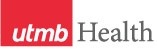 WEEKLY RELAYSWEEKLY RELAYSSept. 26, 2019YOUR DEPARTMENT NEWS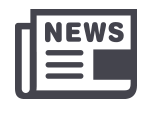 YOUR DEPARTMENT NEWSYOUR DEPARTMENT NEWSUTMB NEWS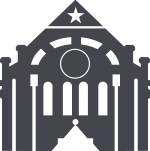 UTMB NEWSOffice of Educational DevelopmentYou’re invited to join us for the October education journal club. Tuesday, October 1, 20198:00amGraves 2.308Citation for this month’s article: Deslauriers L, McCarty LS, Miller K, Callaghan K, Kestin G. Measuring actual learning versus feeling of learning in response to being actively engaged in the classroom. Proc Natl Acad Sci. Aug 2019. DOI  - 10.1073/pnas.1821936116Here is the link: http://libux.utmb.edu/login?url=https://doi.org/10.1073/pnas.1821936116Facilitator:  Era Buck, PhDSave the Date CORRECTION!Teaching Skills Series: Incorporating Debriefing into Learning ActivitiesPresented by Suzanne Alton, DNP, APRN, FNP-BC  and Cliff Snyder, MPAS, PA-CTwo Sessions:Monday, October 14, 2019   12:00 noon to 1:00 pmTuesday, October 15, 2019   4:00 pm to 5:00 pmLocation: Mary Moody Northern MMN Room 1.102Employee Spotlight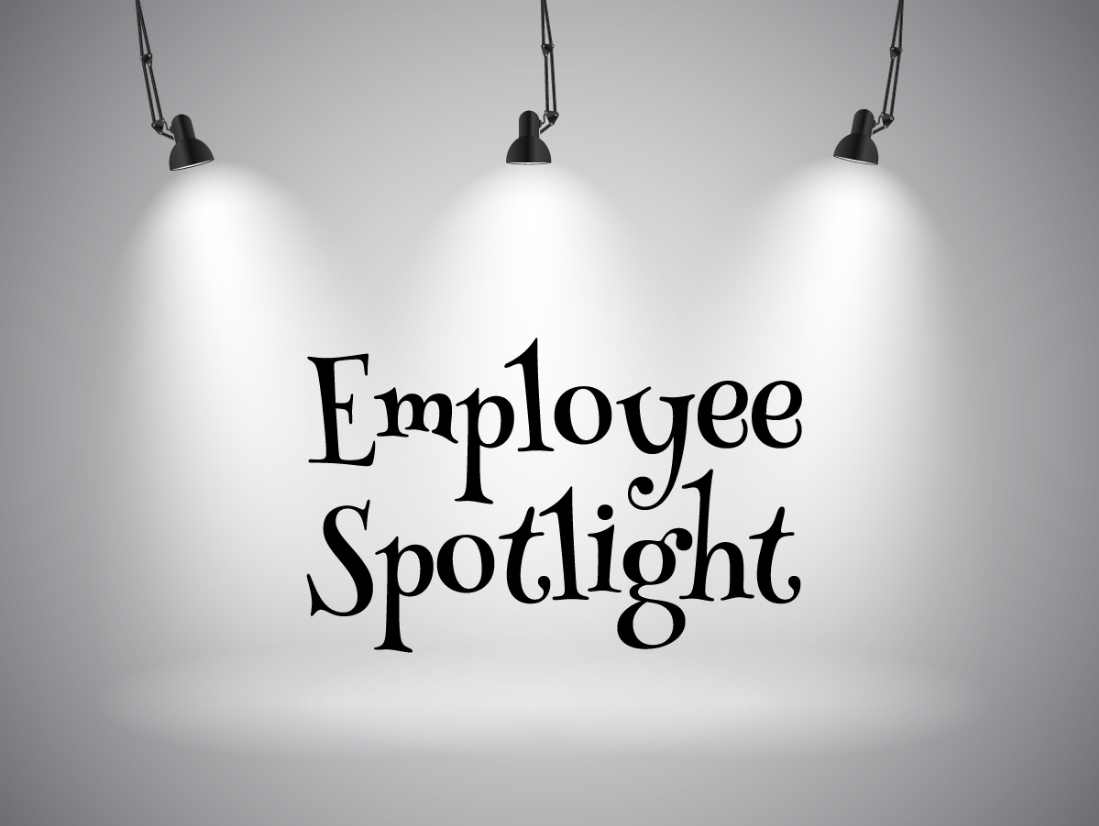 Please consider submitting your information and your favorite photo via the following link:https://webforms.utmb.edu/frevvo/web/tn/forms/user/giflynn/app/_M2ECYBTmEempUclRFxPosw/formtype/_dn1HoASZEempsq_jYOb_6Q/popupform.Office of Educational DevelopmentYou’re invited to join us for the October education journal club. Tuesday, October 1, 20198:00amGraves 2.308Citation for this month’s article: Deslauriers L, McCarty LS, Miller K, Callaghan K, Kestin G. Measuring actual learning versus feeling of learning in response to being actively engaged in the classroom. Proc Natl Acad Sci. Aug 2019. DOI  - 10.1073/pnas.1821936116Here is the link: http://libux.utmb.edu/login?url=https://doi.org/10.1073/pnas.1821936116Facilitator:  Era Buck, PhDSave the Date CORRECTION!Teaching Skills Series: Incorporating Debriefing into Learning ActivitiesPresented by Suzanne Alton, DNP, APRN, FNP-BC  and Cliff Snyder, MPAS, PA-CTwo Sessions:Monday, October 14, 2019   12:00 noon to 1:00 pmTuesday, October 15, 2019   4:00 pm to 5:00 pmLocation: Mary Moody Northern MMN Room 1.102Employee SpotlightPlease consider submitting your information and your favorite photo via the following link:https://webforms.utmb.edu/frevvo/web/tn/forms/user/giflynn/app/_M2ECYBTmEempUclRFxPosw/formtype/_dn1HoASZEempsq_jYOb_6Q/popupform.Office of Educational DevelopmentYou’re invited to join us for the October education journal club. Tuesday, October 1, 20198:00amGraves 2.308Citation for this month’s article: Deslauriers L, McCarty LS, Miller K, Callaghan K, Kestin G. Measuring actual learning versus feeling of learning in response to being actively engaged in the classroom. Proc Natl Acad Sci. Aug 2019. DOI  - 10.1073/pnas.1821936116Here is the link: http://libux.utmb.edu/login?url=https://doi.org/10.1073/pnas.1821936116Facilitator:  Era Buck, PhDSave the Date CORRECTION!Teaching Skills Series: Incorporating Debriefing into Learning ActivitiesPresented by Suzanne Alton, DNP, APRN, FNP-BC  and Cliff Snyder, MPAS, PA-CTwo Sessions:Monday, October 14, 2019   12:00 noon to 1:00 pmTuesday, October 15, 2019   4:00 pm to 5:00 pmLocation: Mary Moody Northern MMN Room 1.102Employee SpotlightPlease consider submitting your information and your favorite photo via the following link:https://webforms.utmb.edu/frevvo/web/tn/forms/user/giflynn/app/_M2ECYBTmEempUclRFxPosw/formtype/_dn1HoASZEempsq_jYOb_6Q/popupform.Monthly financial update—Results as of August 31, 2019:UTMB Results:NOTE: As discussed in a previous update, UT System implemented a change in the way Tuition Revenue Bond (TRB) proceeds will be reported going forward, causing UTMB’s financials to appear less favorable than our actual performance. The overall impact of this reporting change to the adjusted margin is $14.2 million through August 31, 2019.For the month of August, UTMB’s adjusted margin (including the Clear Lake Campus) was a loss of $7.4 million, which was $2.7 million better than planned. Excluding the impact of the new TRB reporting requirements, UTMB’s adjusted margin for the month of July was a loss of $6.2 million, which was $3.9 million better than planned.UTMB’s fiscal-year-to-date adjusted margin for August (including the Clear Lake Campus) was a loss of $56.2 million, which was $4.3 million worse than the planned loss of $51.9 million. Excluding the TRB impact, however, UTMB’s year-to-date adjusted margin was a loss of $42 million, which was $9.9 million better than planned. Clear Lake Campus Results:As a reminder, we are continuing to monitor the financial performance of the Clear Lake Campus, both independently and also as part of overall UTMB results through the end of FY19. The following information relates only to the Clear Lake Campus:For the month of August 2019, Clear Lake Campus had an adjusted margin loss of $1 million, which was $11.9 million better than planned.Fiscal year-to-date, Clear Lake Campus had an adjusted margin loss of $36.6 million, which was $17.3 million better than planned.Thank you for your ongoing efforts to manage expenses and improve the efficiency of our work to ensure the long-term success of UTMB’s mission.Active shooter exercise scheduled for Oct. 5: The UTMB Police Department and other local first responders will be conducting an Active Shooter Exercise on Oct. 5 in the Health Education Center on the Galveston Campus. The building, as well as 11th and 12th streets between Strand and Market, will be closed to the public until approximately noon. If you are a member of the UTMB community and would like to participate in this drill, please contact Lt. Noel Layer at njlayer@utmb.edu.Monthly financial update—Results as of August 31, 2019:UTMB Results:NOTE: As discussed in a previous update, UT System implemented a change in the way Tuition Revenue Bond (TRB) proceeds will be reported going forward, causing UTMB’s financials to appear less favorable than our actual performance. The overall impact of this reporting change to the adjusted margin is $14.2 million through August 31, 2019.For the month of August, UTMB’s adjusted margin (including the Clear Lake Campus) was a loss of $7.4 million, which was $2.7 million better than planned. Excluding the impact of the new TRB reporting requirements, UTMB’s adjusted margin for the month of July was a loss of $6.2 million, which was $3.9 million better than planned.UTMB’s fiscal-year-to-date adjusted margin for August (including the Clear Lake Campus) was a loss of $56.2 million, which was $4.3 million worse than the planned loss of $51.9 million. Excluding the TRB impact, however, UTMB’s year-to-date adjusted margin was a loss of $42 million, which was $9.9 million better than planned. Clear Lake Campus Results:As a reminder, we are continuing to monitor the financial performance of the Clear Lake Campus, both independently and also as part of overall UTMB results through the end of FY19. The following information relates only to the Clear Lake Campus:For the month of August 2019, Clear Lake Campus had an adjusted margin loss of $1 million, which was $11.9 million better than planned.Fiscal year-to-date, Clear Lake Campus had an adjusted margin loss of $36.6 million, which was $17.3 million better than planned.Thank you for your ongoing efforts to manage expenses and improve the efficiency of our work to ensure the long-term success of UTMB’s mission.Active shooter exercise scheduled for Oct. 5: The UTMB Police Department and other local first responders will be conducting an Active Shooter Exercise on Oct. 5 in the Health Education Center on the Galveston Campus. The building, as well as 11th and 12th streets between Strand and Market, will be closed to the public until approximately noon. If you are a member of the UTMB community and would like to participate in this drill, please contact Lt. Noel Layer at njlayer@utmb.edu.OPICSLEGEND	PATIENT CARE	EDUCATION & RESEARCH	INSTITUTIONAL SUPPORT	CMC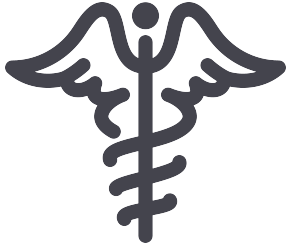 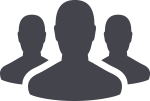 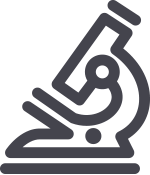 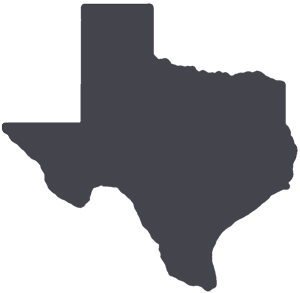 	PATIENT CARE	EDUCATION & RESEARCH	INSTITUTIONAL SUPPORT	CMC	PATIENT CARE	EDUCATION & RESEARCH	INSTITUTIONAL SUPPORT	CMC	PATIENT CARE	EDUCATION & RESEARCH	INSTITUTIONAL SUPPORT	CMCAROUND UTMB (Use the legend above to quickly find items of interest to your team)AROUND UTMB (Use the legend above to quickly find items of interest to your team)AROUND UTMB (Use the legend above to quickly find items of interest to your team)AROUND UTMB (Use the legend above to quickly find items of interest to your team)AROUND UTMB (Use the legend above to quickly find items of interest to your team)2019 flu season – hospital visitation policy in effect Oct. 1: Effective Oct. 1, hospital visitation during the 2019 Flu Season is now restricted at all UTMB Health hospitals. Visitors should self-screen themselves for symptoms of the flu or respiratory illness (i.e., cough, sore throat, nasal congestion, runny nose and/or fever) and avoid visiting patients until their symptoms have cleared. Screening for the flu will be mandatory on certain units, such as the Neonatal ICU, Mother-Baby Units and Nurseries. Children under 8 years of age will not be allowed to visit patient units without nurse or physician approval. The estimated end of this flu season is March 31, 2020. For complete guidelines on flu season hospital visitation, please visit https://www.utmb.edu/hce/flu-visitation-policy-2019. As a reminder, UTMB will be providing flu shots to employees beginning in October. For more information, visithttps://hr.utmb.edu/ehc/flufree/.iSpace to SharePoint Online Migration: Department folder migrations to SharePoint began Sept. 23. As the Information Services SharePoint Transition team continues its work on this project, it’s important to remember that: The transition team will be moving over department data first, followed by collaboration data and then your individual user folders.Migrations will be on separate schedules; your department will be notified when each migration date is initially scheduled, again seven to 10 days before that date arrives, and finally, the day before migration. The current migration schedule is available at https://www.utmb.edu/o365/sharepoint/migration-schedules. It is subject to change, so check it regularly. Departments should work with Records Management and their designated records specialist prior to deleting any files from iSpace to ensure compliance with records retention policies, in accordance with Institutional Handbook of Operating Procedures (IHOP) requirements. To find the records specialist for your team, visit https://www.utmb.edu/compliance/records-management/contact-us/department-contact-list. For additional information and training resources regarding this transition, visit  https://www.utmb.edu/o365/sharepoint or email spo@utmb.edu.2019 flu season – hospital visitation policy in effect Oct. 1: Effective Oct. 1, hospital visitation during the 2019 Flu Season is now restricted at all UTMB Health hospitals. Visitors should self-screen themselves for symptoms of the flu or respiratory illness (i.e., cough, sore throat, nasal congestion, runny nose and/or fever) and avoid visiting patients until their symptoms have cleared. Screening for the flu will be mandatory on certain units, such as the Neonatal ICU, Mother-Baby Units and Nurseries. Children under 8 years of age will not be allowed to visit patient units without nurse or physician approval. The estimated end of this flu season is March 31, 2020. For complete guidelines on flu season hospital visitation, please visit https://www.utmb.edu/hce/flu-visitation-policy-2019. As a reminder, UTMB will be providing flu shots to employees beginning in October. For more information, visithttps://hr.utmb.edu/ehc/flufree/.iSpace to SharePoint Online Migration: Department folder migrations to SharePoint began Sept. 23. As the Information Services SharePoint Transition team continues its work on this project, it’s important to remember that: The transition team will be moving over department data first, followed by collaboration data and then your individual user folders.Migrations will be on separate schedules; your department will be notified when each migration date is initially scheduled, again seven to 10 days before that date arrives, and finally, the day before migration. The current migration schedule is available at https://www.utmb.edu/o365/sharepoint/migration-schedules. It is subject to change, so check it regularly. Departments should work with Records Management and their designated records specialist prior to deleting any files from iSpace to ensure compliance with records retention policies, in accordance with Institutional Handbook of Operating Procedures (IHOP) requirements. To find the records specialist for your team, visit https://www.utmb.edu/compliance/records-management/contact-us/department-contact-list. For additional information and training resources regarding this transition, visit  https://www.utmb.edu/o365/sharepoint or email spo@utmb.edu.2019 flu season – hospital visitation policy in effect Oct. 1: Effective Oct. 1, hospital visitation during the 2019 Flu Season is now restricted at all UTMB Health hospitals. Visitors should self-screen themselves for symptoms of the flu or respiratory illness (i.e., cough, sore throat, nasal congestion, runny nose and/or fever) and avoid visiting patients until their symptoms have cleared. Screening for the flu will be mandatory on certain units, such as the Neonatal ICU, Mother-Baby Units and Nurseries. Children under 8 years of age will not be allowed to visit patient units without nurse or physician approval. The estimated end of this flu season is March 31, 2020. For complete guidelines on flu season hospital visitation, please visit https://www.utmb.edu/hce/flu-visitation-policy-2019. As a reminder, UTMB will be providing flu shots to employees beginning in October. For more information, visithttps://hr.utmb.edu/ehc/flufree/.iSpace to SharePoint Online Migration: Department folder migrations to SharePoint began Sept. 23. As the Information Services SharePoint Transition team continues its work on this project, it’s important to remember that: The transition team will be moving over department data first, followed by collaboration data and then your individual user folders.Migrations will be on separate schedules; your department will be notified when each migration date is initially scheduled, again seven to 10 days before that date arrives, and finally, the day before migration. The current migration schedule is available at https://www.utmb.edu/o365/sharepoint/migration-schedules. It is subject to change, so check it regularly. Departments should work with Records Management and their designated records specialist prior to deleting any files from iSpace to ensure compliance with records retention policies, in accordance with Institutional Handbook of Operating Procedures (IHOP) requirements. To find the records specialist for your team, visit https://www.utmb.edu/compliance/records-management/contact-us/department-contact-list. For additional information and training resources regarding this transition, visit  https://www.utmb.edu/o365/sharepoint or email spo@utmb.edu.UT System launches new Benefits portal:  The UT System Office of Employee Benefits has launched a new My UT Benefits portal for managing your benefits. The portal is available 24 hours a day, 7 days a week through any web-enabled device and may be used to view your current coverage, select benefits during annual enrollment and change your coverage due to a qualifying a life event. To access the portal, go to https://bfi.secure3-enroll.com/sso/saml/MyUTBenefits and log in with your UTMB user name and password. You may also visit iUTMB for more My UT Benefits information.REMINDERUT System fall 2019 Wellness Challenge: The last day to register for the Keep UT Active wellness challenge is Oct. 7. The challenge is open to all UT SELECT medical plan members and dependents age 18 and above, and those who log 150 or more points through the Living Well online platform or mobile app will be eligible for rewards. Sign up at www.utlivingwell.com or see iUTMB for more details.UT System launches new Benefits portal:  The UT System Office of Employee Benefits has launched a new My UT Benefits portal for managing your benefits. The portal is available 24 hours a day, 7 days a week through any web-enabled device and may be used to view your current coverage, select benefits during annual enrollment and change your coverage due to a qualifying a life event. To access the portal, go to https://bfi.secure3-enroll.com/sso/saml/MyUTBenefits and log in with your UTMB user name and password. You may also visit iUTMB for more My UT Benefits information.REMINDERUT System fall 2019 Wellness Challenge: The last day to register for the Keep UT Active wellness challenge is Oct. 7. The challenge is open to all UT SELECT medical plan members and dependents age 18 and above, and those who log 150 or more points through the Living Well online platform or mobile app will be eligible for rewards. Sign up at www.utlivingwell.com or see iUTMB for more details.2019 flu season – hospital visitation policy in effect Oct. 1: Effective Oct. 1, hospital visitation during the 2019 Flu Season is now restricted at all UTMB Health hospitals. Visitors should self-screen themselves for symptoms of the flu or respiratory illness (i.e., cough, sore throat, nasal congestion, runny nose and/or fever) and avoid visiting patients until their symptoms have cleared. Screening for the flu will be mandatory on certain units, such as the Neonatal ICU, Mother-Baby Units and Nurseries. Children under 8 years of age will not be allowed to visit patient units without nurse or physician approval. The estimated end of this flu season is March 31, 2020. For complete guidelines on flu season hospital visitation, please visit https://www.utmb.edu/hce/flu-visitation-policy-2019. As a reminder, UTMB will be providing flu shots to employees beginning in October. For more information, visithttps://hr.utmb.edu/ehc/flufree/.iSpace to SharePoint Online Migration: Department folder migrations to SharePoint began Sept. 23. As the Information Services SharePoint Transition team continues its work on this project, it’s important to remember that: The transition team will be moving over department data first, followed by collaboration data and then your individual user folders.Migrations will be on separate schedules; your department will be notified when each migration date is initially scheduled, again seven to 10 days before that date arrives, and finally, the day before migration. The current migration schedule is available at https://www.utmb.edu/o365/sharepoint/migration-schedules. It is subject to change, so check it regularly. Departments should work with Records Management and their designated records specialist prior to deleting any files from iSpace to ensure compliance with records retention policies, in accordance with Institutional Handbook of Operating Procedures (IHOP) requirements. To find the records specialist for your team, visit https://www.utmb.edu/compliance/records-management/contact-us/department-contact-list. For additional information and training resources regarding this transition, visit  https://www.utmb.edu/o365/sharepoint or email spo@utmb.edu.2019 flu season – hospital visitation policy in effect Oct. 1: Effective Oct. 1, hospital visitation during the 2019 Flu Season is now restricted at all UTMB Health hospitals. Visitors should self-screen themselves for symptoms of the flu or respiratory illness (i.e., cough, sore throat, nasal congestion, runny nose and/or fever) and avoid visiting patients until their symptoms have cleared. Screening for the flu will be mandatory on certain units, such as the Neonatal ICU, Mother-Baby Units and Nurseries. Children under 8 years of age will not be allowed to visit patient units without nurse or physician approval. The estimated end of this flu season is March 31, 2020. For complete guidelines on flu season hospital visitation, please visit https://www.utmb.edu/hce/flu-visitation-policy-2019. As a reminder, UTMB will be providing flu shots to employees beginning in October. For more information, visithttps://hr.utmb.edu/ehc/flufree/.iSpace to SharePoint Online Migration: Department folder migrations to SharePoint began Sept. 23. As the Information Services SharePoint Transition team continues its work on this project, it’s important to remember that: The transition team will be moving over department data first, followed by collaboration data and then your individual user folders.Migrations will be on separate schedules; your department will be notified when each migration date is initially scheduled, again seven to 10 days before that date arrives, and finally, the day before migration. The current migration schedule is available at https://www.utmb.edu/o365/sharepoint/migration-schedules. It is subject to change, so check it regularly. Departments should work with Records Management and their designated records specialist prior to deleting any files from iSpace to ensure compliance with records retention policies, in accordance with Institutional Handbook of Operating Procedures (IHOP) requirements. To find the records specialist for your team, visit https://www.utmb.edu/compliance/records-management/contact-us/department-contact-list. For additional information and training resources regarding this transition, visit  https://www.utmb.edu/o365/sharepoint or email spo@utmb.edu.2019 flu season – hospital visitation policy in effect Oct. 1: Effective Oct. 1, hospital visitation during the 2019 Flu Season is now restricted at all UTMB Health hospitals. Visitors should self-screen themselves for symptoms of the flu or respiratory illness (i.e., cough, sore throat, nasal congestion, runny nose and/or fever) and avoid visiting patients until their symptoms have cleared. Screening for the flu will be mandatory on certain units, such as the Neonatal ICU, Mother-Baby Units and Nurseries. Children under 8 years of age will not be allowed to visit patient units without nurse or physician approval. The estimated end of this flu season is March 31, 2020. For complete guidelines on flu season hospital visitation, please visit https://www.utmb.edu/hce/flu-visitation-policy-2019. As a reminder, UTMB will be providing flu shots to employees beginning in October. For more information, visithttps://hr.utmb.edu/ehc/flufree/.iSpace to SharePoint Online Migration: Department folder migrations to SharePoint began Sept. 23. As the Information Services SharePoint Transition team continues its work on this project, it’s important to remember that: The transition team will be moving over department data first, followed by collaboration data and then your individual user folders.Migrations will be on separate schedules; your department will be notified when each migration date is initially scheduled, again seven to 10 days before that date arrives, and finally, the day before migration. The current migration schedule is available at https://www.utmb.edu/o365/sharepoint/migration-schedules. It is subject to change, so check it regularly. Departments should work with Records Management and their designated records specialist prior to deleting any files from iSpace to ensure compliance with records retention policies, in accordance with Institutional Handbook of Operating Procedures (IHOP) requirements. To find the records specialist for your team, visit https://www.utmb.edu/compliance/records-management/contact-us/department-contact-list. For additional information and training resources regarding this transition, visit  https://www.utmb.edu/o365/sharepoint or email spo@utmb.edu.DID YOU KNOW?
UTMB’s robust Research Enterprise could not operate without the work of more than 250 staff members who perform research administration functions. These individuals are responsible for supporting our research activities by performing administrative management, compliance, review and oversight, helping ensure the good stewardship of sponsored research dollars. In FY19 this included more than $150 million that supported more than 400 sponsored activities for UTMB. In 2015, the National Council of University Research Administrators (NCURA) instituted Sept. 25 as National Research Administrator Day to recognize the valuable work of these individuals. UTMB celebrated its research administrators at the Research Quarterly Update on Sept. 24, and with individual department recognitions and activities. Please be sure to thank them for their role in supporting research that advances health care for people around the world!DID YOU KNOW?
UTMB’s robust Research Enterprise could not operate without the work of more than 250 staff members who perform research administration functions. These individuals are responsible for supporting our research activities by performing administrative management, compliance, review and oversight, helping ensure the good stewardship of sponsored research dollars. In FY19 this included more than $150 million that supported more than 400 sponsored activities for UTMB. In 2015, the National Council of University Research Administrators (NCURA) instituted Sept. 25 as National Research Administrator Day to recognize the valuable work of these individuals. UTMB celebrated its research administrators at the Research Quarterly Update on Sept. 24, and with individual department recognitions and activities. Please be sure to thank them for their role in supporting research that advances health care for people around the world!